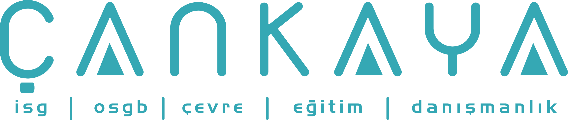 İŞBAŞI İSG KONUŞMALARI(TOOLBOX TALKS) No: 311                      			        Sayfa No: 1/1                                                                                                   İŞ MAKİNELERİ İLE GÜVENLİ ÇALIŞMAEskavatörler, hafriyat kamyonları ve diğer iş makineleri bir çok inşaat sahasında anahtar rolü oynarlar. Ancak, iş makineleri çevredeki işçiler için bir risk oluşturur, özellikle operatörler onları görmüyorsa. Aşağıda listelenmiş güvenli çalışma uygulamalarını takip ederek, iş makineleri ile çalışırken yaralanma riskinin azaltılmasına yardımcı olabilirsiniz.Güvenli Çalışma Uygulamaları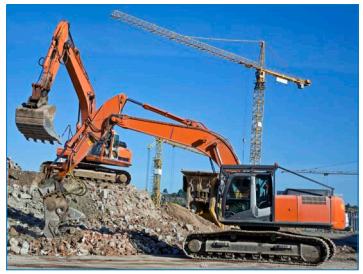 Operatörlerİş makinesini kullanmaya başlamadan önce yakınlarda işçi olmadığından emin olunuzİş makinesi ile çalışırken, görüşünüzün kapanmasını önlemek için gereğinden yüksek olan yükleri taşımayınız.İş makinesi kullanırken cep telefonu kullanmaktan kaçınınızYakındaki işçilerİşe başlamadan önce, saha içinde ve çevresinde çalışan tüm iş makinelerinin farkında olunuzİş makineleri ile veya yakınlarda çalışırken yüksek görünürlüğe sahip iş elbiseleri giyinizİş makinelerinin çalıştığı alanları kestirme yol olarak kullanmayınız.Hareket halindeki makine veya ekipmanların yakınında çalışırken, operatörü ile göz temasında bulununuz.Eğer cep telefonu kullanırsanız, saha içinde çalışan iş makinelerini duyma ve görme de dikkatinizin dağılacağını unutmayınızSon olarak, İş makineleri içinde ve çevresinde güvenli çalışmanın operatör ve yerdeki işçinin her ikisinin de sorumluluğu paylaşmasıyla olabileceğini unutmayınız.Yararlanılan Kaynak:WORK SAFE BC Toolbox Meeting Guide: Working safely with mobile equipmenthttp://www2.worksafebc.com/i/construction/Toolbox/pdfs/TG09-03MobileEquipment.pdf